О  внесении   изменений  в          постановление Исполнительного     комитета    Мамадышскогомуниципального района  Республики Татарстанот  16.03.2016  года   N 243    (с      изменениями постановление от 01.06.2020г. №208)
           Рассмотрев протест прокуратуры Мамадышского района №02-08-02-2020 от 19.06.2020г., в соответствии с Федеральным законом  от 25.12.2018г. №475-ФЗ «О любительском рыболовстве и о внесении изменений в отдельные законодательные акты Российской Федерации», Федеральным законом от 06.10.2003 N 131-ФЗ "Об общих принципах организации местного самоуправления в Российской Федерации", Исполнительный комитет Мамадышского  муниципального       района      Республики     Татарстан   п о с т а н о в л я е т:1. В пункте 1.4. Правила использования водных объектов общего пользования, расположенных на территории Мамадышского муниципального района, для личных и бытовых нужд, утвержденной постановлением Исполнительного комитета Мамадышского муниципального района Республики Татарстан от 16.03.2016г. №243 (с изменениями постановление от 01.06.2020г. №208) слова «и спортивного рыболовства» исключить.2. Разместить настоящее постановление на официальном сайте Мамадышского муниципального района mamadysh.tatarstan.ru и на  официальном портале правовой информации Республики Татарстан pravo.tatarstan.ru.3. Контроль за исполнением настоящего постановления  оставляю за собой.Руководитель                                                                                          И.М.Дарземанов   ИСПОЛНИТЕЛЬНЫЙ КОМИТЕТ МАМАДЫШСКОГО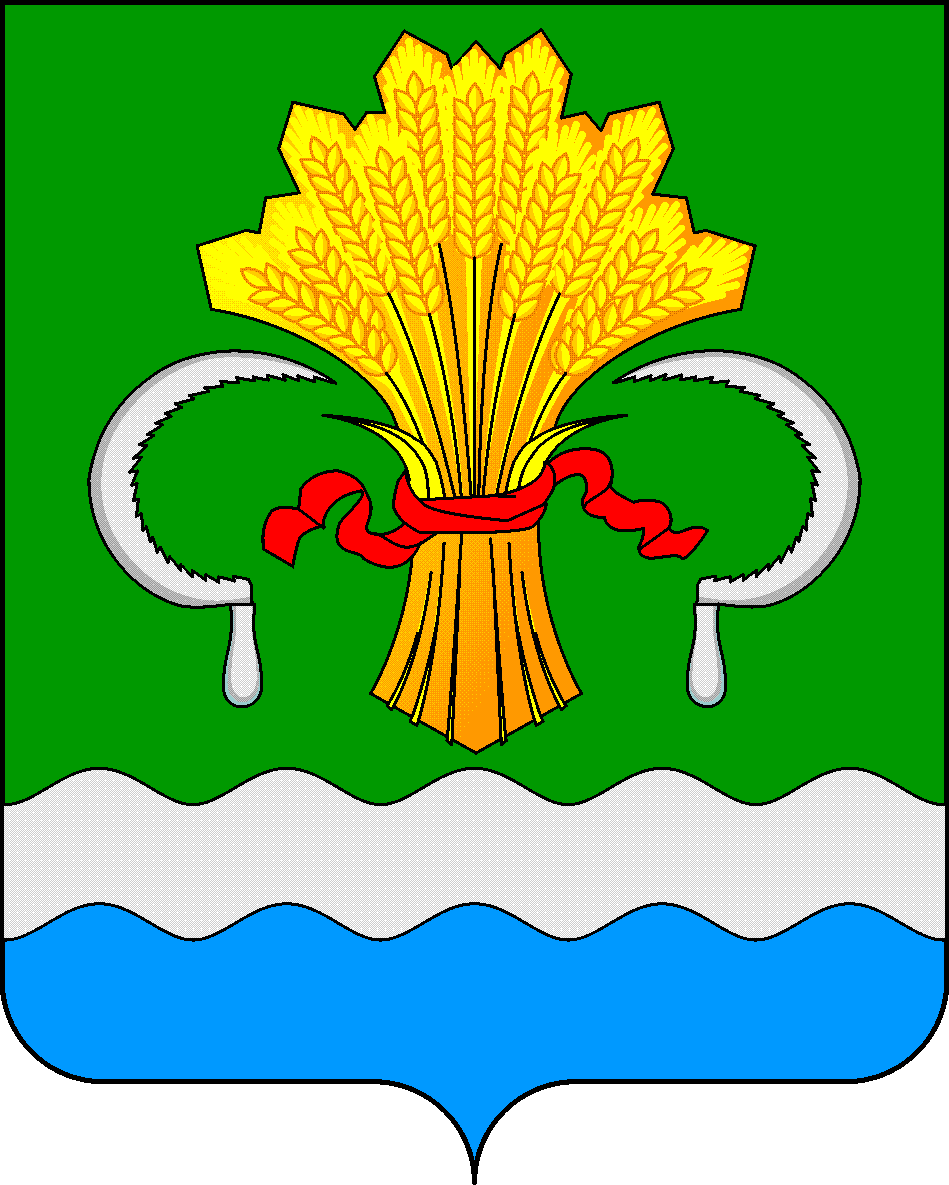 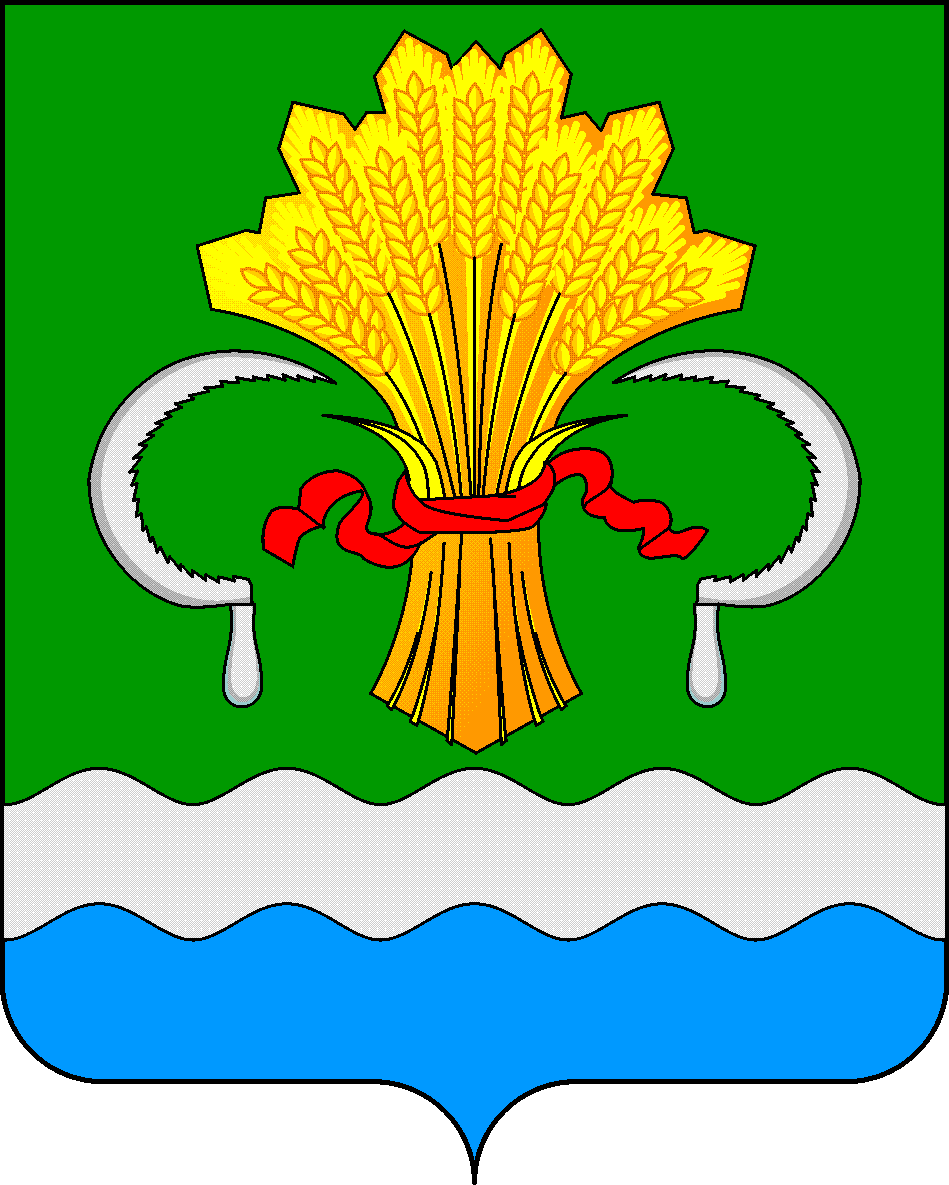  МУНИЦИПАЛЬНОГО РАЙОНА РЕСПУБЛИКИ ТАТАРСТАНул.М.Джалиля, д.23/33, г. Мамадыш, Республика Татарстан, 422190ТАТАРСТАН РЕСПУБЛИКАСЫНЫҢМАМАДЫШ МУНИЦИПАЛЬ РАЙОНЫНЫҢ БАШКАРМА КОМИТЕТЫМ.Җәлил ур, 23/33 й., Мамадыш ш., Татарстан Республикасы, 422190     Тел.: (85563) 3-15-00, 3-31-00, факс 3-22-21, e-mail: mamadysh.ikrayona@tatar.ru, www.mamadysh.tatarstan.ru     Тел.: (85563) 3-15-00, 3-31-00, факс 3-22-21, e-mail: mamadysh.ikrayona@tatar.ru, www.mamadysh.tatarstan.ru     Тел.: (85563) 3-15-00, 3-31-00, факс 3-22-21, e-mail: mamadysh.ikrayona@tatar.ru, www.mamadysh.tatarstan.ru    Постановление№ 245    Постановление№ 245                    Карарот «29»  06    2020 г.